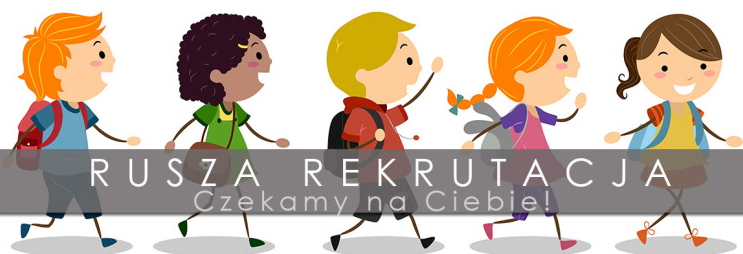 REKRUTACJA DO KLASY I SZKOŁY PODSTAWOWEJ NA ROK SZKOLNY 2017/2018Dyrekcja Szkoły Podstawowej im. Jana Pawła II                      w Skorzeszycach uprzejmie informuje,  że zapisy dzieci do klasy pierwszej szkoły podstawowej przyjmowane będą do28 kwietnia 2017 roku.Wnioski można pobrać 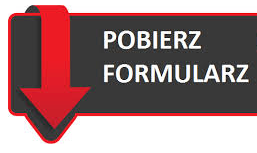 w punkcie przedszkolnym od Pani Justyny Koczkodajlub od Dyrektora Szkoły.Pobierz formularzZASADY REKRUTACJI  DO KLASY PIERWSZEJ 
 SZKOŁY PODSTAWOWEJ W ROKU SZKOLNYM 2017/18Nabór dzieci zamieszkałych na terenie gminy Górno na dany rok szkolny odbywa się w okresie 
od 13 do 28 kwietnia 2017r.Dzieci zamieszkałe w obwodzie szkoły są przyjmowane na podstawie zgłoszenia rodziców dzieci: załącznik nr 1.Kandydaci zamieszkali poza obwodem  publicznej szkoły podstawowej mogą być przyjęci do klasy I po przeprowadzeniu postępowania rekrutacyjnego, jeżeli dana publiczna szkoła podstawowa nadal dysponuje wolnymi miejscami.W postępowaniu rekrutacyjnym są brane pod uwagę kryteria określone przez organ prowadzący,
 z uwzględnieniem zapewnienia jak najpełniejszej realizacji potrzeb dziecka i jego rodziny oraz lokalnych potrzeb społecznych.Wniosek o przyjęcie dziecka, zamieszkałego poza obwodem szkoły,  do klasy 1 w szkole podstawowej wydaje i przyjmuje dyrektor szkoły oraz nauczyciel z oddziału przedszkolnego. Można go również pobrać ze strony internetowej szkoły. Wzór wniosku stanowi załącznik nr 2.Złożenie wniosku nie jest jednoznaczne z przyjęciem dziecka do klasy pierwszej szkoły podstawowej.W terminie do 15 maja 2017roku podaje się do publicznej wiadomości wyniki postępowania rekrutacyjnego.W widocznym miejscu w siedzibie szkoły podstawowej umieszczone zostaną listy kandydatów zakwalifikowanych i kandydatów niezakwalifikowanych oraz informacje o przyjęciu kandydata do klasy pierwszej  szkoły podstawowej od 1 września 2017.W przypadku nieprzedłożenia dokumentów potwierdzających spełnienie kryteriów Komisja rozpatrująca wniosek nie uwzględnia danego kryterium.Dokumenty określone w punkcie 4 uprawniające do skorzystania z pierwszeństwa w przyjęciu do klasy 1 szkoły podstawowej przedszkolnego w szkole podstawowej należy dostarczyć razem z wnioskiem o przyjęcie dziecka w terminie określonym w pkt1.W dniach od 13 marca  do 28 kwietnia 2017r. dyrektor placówki, przyjmował będzie wypełnione Zgłoszenie lub  Wniosek o przyjęcie dziecka do klasy 1 w szkole podstawowej (załącznik nr 1,2) na rok szkolny 2017/18.W dniu 15 maja 2017r. dyrektor placówki zatwierdzi i poda do wiadomości poprzez wywieszenie na tablicy ogłoszeń – listę kandydatów zakwalifikowanych i niezakwalifikowanych do klasy 1 szkoły podstawowej.W terminie 19 - 30 maja 2017r. rodzice/opiekunowie zobowiązani są do złożenia  w postaci pisemnego oświadczenia  potwierdzenia woli przyjęcia kandydata do klasy 1 szkoły podstawowej  oraz korzystania z usług  świetlicy na rok szkolny 2017/18.31 maja 2017r.  zostanie podana do publicznej wiadomości lista kandydatów przyjętych 
i kandydatów nieprzyjętych.W terminie 5 - 16 czerwca 2017r. trwa składanie wniosków w postępowaniu uzupełniającym na pozostałe wolne miejsca.W dniu 27 czerwca 2017r. dyrektor szkoły zatwierdzi i poda do wiadomości poprzez wywieszenie na tablicy ogłoszeń – listę kandydatów zakwalifikowanych i niezakwalifikowanych do klasy 
1  szkoły podstawowej.W terminie 03 - 31 lipca 2017r. rodzice/opiekunowie zobowiązani są do złożenia  w postaci pisemnego oświadczenia  potwierdzenia woli przyjęcia kandydata do klasy 1 szkoły podstawowej  oraz korzystania z usług  świetlicy na rok szkolny 2017/18.Do 31 sierpnia 2017r. zostanie podana do publicznej wiadomości lista kandydatów przyjętych 
i kandydatów nieprzyjętych do klasy 1 szkoły podstawowej na rok szkolny 2017/18.Niezłożenie pisemnego oświadczenia przez rodziców kandydata spoza obwodu szkoły w terminie      03-31 lipca 2017r. jest równoznaczne ze skreśleniem go z listy przyjętych i przyjęciem kolejnego dziecka z rezerwowej listy oczekujących na miejsce w klasie 1 szkoły podstawowej.Postępowanie uzupełniające powinno zakończyć się do końca sierpnia roku szkolnego poprzedzającego rok szkolny, na który jest przeprowadzane postępowanie rekrutacyjne.Kryteria obowiązkowe(uchwała nr XXIX/263/2017 Rady Gminy Górno z dnia 17 lutego 2017r.)Kryteria obowiązkowe(uchwała nr XXIX/263/2017 Rady Gminy Górno z dnia 17 lutego 2017r.)Kryteria obowiązkowe(uchwała nr XXIX/263/2017 Rady Gminy Górno z dnia 17 lutego 2017r.)Kryteria obowiązkowe(uchwała nr XXIX/263/2017 Rady Gminy Górno z dnia 17 lutego 2017r.)KRYTERIUMDOKUMENT POTWIERDZAJĄCY SPEŁNIENIE KRYTERIUMWARTOŚĆ KRYT. 
W PKT1.Rodzeństwo  ucznia  spełnia obowiązek szkolny lub obowiązek rocznego wychowania przedszkolnego w danej szkoleWeryfikuje szkoła8      2.Miejsce pracy rodziców znajduje się 
w obwodzie szkołyZaświadczenie lub oświadczenie rodzica6     3.Uczeń realizował obowiązek rocznego przygotowania przedszkolnego w danej szkole.Weryfikuje szkoła4      4.W obwodzie szkoły zamieszkują krewni ucznia (np. babcia, dziadek) wspierający rodziców w zapewnieniu mu należytej opieki.Oświadczenie o miejscu zamieszkania krewnych ucznia2       